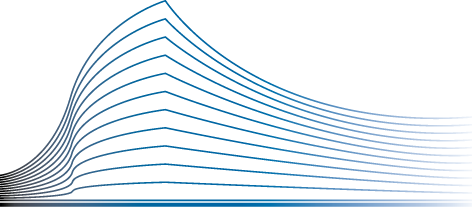 Nederlandstalige Ondernemingsrechtbank BrusselRechter in ondernemingszaken:  “naam”Rekeningnummer: BE *Nummer CGAB : *	KOSTENSTAAT:  Verplaatsing in het kader van een faillissement zonder actief (omzendbrief 174 – bijlage 2)	De staat van verplaatsingskosten inzake faillissement :F.nr.   XXXXXX   -  	A.R.  XXXXXX	Naam faillissement: *Adres:   *kbo nr. gefailleerde            	Curator: Mr. *Kosteloze rechtsbijstand overeenkomstig artikel 666 Ger.W. vastgesteld bij vonnis	van  XXXXXXX	Verplaatsing dd. *	Van : Nederlandstalige ondernemingsrechtbank Brussel	Naar : *	Km : *	wordt vastgesteld op	*** EURIk bevestig op mijn eer dat deze verklaring oprecht en volledig is.	Plaats, datum, handtekening	_____________________________________________________________________De voorzitter van de Nederlandstalige Ondernemingsrechtbank Brussel, keurt de prestatie voor deze  kostenstaat goed.Plaats, datum 	De voorzitter	XXXXXXXXXXXXX